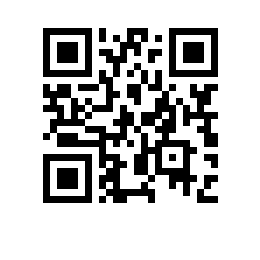 05.04.2021									№6.18.1-01/050421-3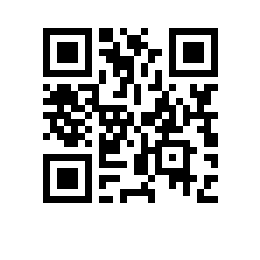 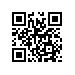 О внесении изменения в приказ от 10.06.2016 № 6.18.1-01/1006-15 ПРИКАЗЫВАЮ:1. Внести изменение в приказ от 10.06.2016 № 6.18.1-01/1006-15  «Об утверждении типовых форм договора найма жилого помещения в общежитии и дополнительных соглашений к договору найма жилого помещения в общежитии», изложив приложение 1 в новой редакции согласно приложению к настоящему приказу.Проректор									     В.А. Самойленко